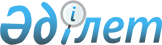 Жылыой аудандық әкімиятының 2007 жылғы 19 желтоқсандағы № 352 "Ауданда қоғамдық жұмыстарды ұйымдастыру туралы" қаулысына өзгерістер мен толықтырулар енгізу туралы
					
			Күшін жойған
			
			
		
					Атырау облысы Жылыой ауданы әкімдігінің 2010 жылғы 14 шілдедегі N 199 қаулысы. Жылыой аудандық әділет басқармасында 2010 жылғы 24 тамызда N 4-2-143 тіркелді. Күші жойылды - Жылыой аудандық әкімдігінің 2012 жылғы 8 қарашадағы № 375 қаулысымен.      Ескерту. Күші жойылды - Жылыой аудандық әкімдігінің 2012.11.08 № 375 қаулысымен.

      Қазақстан Республикасының 2001 жылғы 23 қаңтардағы № 148-II "Қазақстан Республикасындағы жергілікті мемлекеттік басқару және өзін-өзі басқару туралы" Заңының 31 бабына, Қазақстан Республикасының 1998 жылғы 24 наурыздағы N 213 "Нормативтiк құқықтық актiлер туралы" Заңының 28 бабының 3 тармағын, Қазақстан Республикасының 2001 жылғы 23 қаңтардағы № 149 "Халықты жұмыспен қамту туралы" Заңына, Қазақстан Республикасы Үкіметінің 2001 жылғы 19 маусымдағы № 836 "Халықты жұмыспен қамту туралы" Қазақстан Республикасының 2001 жылғы 23 қаңтардағы Заңын іске асыру жөніндегі шаралар туралы" қаулысына және Атырау облыстық әкімиятының 2009 жылғы 13 мамырдағы № 121 "Атырау облысында жастар тәжірибесін ұйымдастыру және қаржыландыру ережесін бекіту туралы" қаулысын орындау барысында аудандық әкімдік ҚАУЛЫ ЕТЕДІ:



      1. Жылыой аудандық әкімиятының 2010 жылғы 1 наурыздағы № 61 "Жылыой ауданында "Жастар тәжірибесі" ұйымдастырылатын мекемелер тізбесін бекіту туралы" қаулысына (Нормативтік құқықтық кесімдерді мемлекеттік тіркеу тізілімінде 2010 жылғы 1 сәуірде № 4-2-138 тіркелген, 2010 жылғы 13 мамырдағы "Кең Жылой" газетінің № 20 санында жарияланған) мынадай толықтырулар енгізілсін:

      көрсетілген қаулымен бекітілген "Жылыой ауданында "Жастар тәжірибесі" ұйымдастырылатын мекемелер тізбесіне қосымшаға сай толықтырулар енгізілсін.



      2. Осы қаулы алғаш ресми жарияланғаннан кейiн күнтiзбелiк он күн өткен соң қолданысқа енгiзiледi.

       Аудан әкімі                               Р. Нұғманов 

Аудандық әкімияттың  

      2010 жылғы 14 шілдедегі

№ 199 қаулысына қосымша Жылыой ауданы бойынша жастар тәжірибесі

ұйымдастырылатын мекемелер тізбесіКелісілді:

"Ариадна" жауапкершілігі шектеулі  Денхольм–Жолдас" жауапкершілігісеріктестігінің директоры          шектеулі серіктестігініңА. Кайтуков                        директоры Г. Адаева 

14 шілде 2010 ж.                   14 шілде 2010 ж.

 "МұнайГазҚұрылыс" жауапкершілігі "МұнайҚұрылысСервис" жауапкершілігішектеулі серіктестігінің           шектеулі серіктестігінің директоры М. Ақмалиев              директоры И. Акдрашев 14 шілде 2010 ж.                   14 шілде 2010 ж. 

 "Сенімді құрылыс" жауапкершілігі  "Сичим" жауапкершілігі шектеулішектеулі серіктестігінің           серіктестігінің директорыдиректоры Ив Шама                  Р. Джузеппа  

14 шілде 2010 ж.                   14 шілде 2010 ж.

      "Темірәлі" жауапкершілігі         "Умирзак–Сервис" жауапкершілігішектеулі серіктестігінің           шектеулі серіктестігінің директоры Е. Теміралиев            директоры М. Умирзаков14 шілде 2010 ж.                   14 шілде 2010 ж.

 "Хемимонтаж" "Хемимонтаж–Атырау"  "ЮСС СУПОРТ СЕРВИСЕЗ" ЖШМ филиалы директоры              жауапкершілігі шектеуліЭ. Урбановский                     серіктестігінің директоры

14 шілде 2010 ж.                   Р. Кулкарни. 14 шілде 2010 ж.
					© 2012. Қазақстан Республикасы Әділет министрлігінің «Қазақстан Республикасының Заңнама және құқықтық ақпарат институты» ШЖҚ РМК
				№Мекемелер мен ұйымдар атаулары71"Ариадна" жауапкершілігі шектеулі серіктестігі (келісім бойынша)72"Денхольм–Жолдас" жауапкершілігі шектеулі серіктестігі (келісім бойынша)73"МұнайГазҚұрылыс" жауапкершілігі шектеулі серіктестігі (келісім бойынша)74"МұнайҚұрылысСервис" жауапкершілігі шектеулі серіктестігі (келісім бойынша)75"Сенімді құрылыс" жауапкершілігі шектеулі серіктестігі (келісім бойынша)76"Сичим" жауапкершілігі шектеулі серіктестігі (келісім бойынша)77"Темірәлі" жауапкершілігі шектеулі серіктестігі (келісім бойынша)78"Умирзак–Сервис" жауапкершілігі шектеулі серіктестігі (келісім бойынша)79"Хемимонтаж" "Хемимонтаж–Атырау" ЖШМ филиалы (келісім бойынша) 80"ЮСС СУПОРТ СЕРВИСЕЗ" жауапкершілігі шектеулі серіктестігі (келісім бойынша)